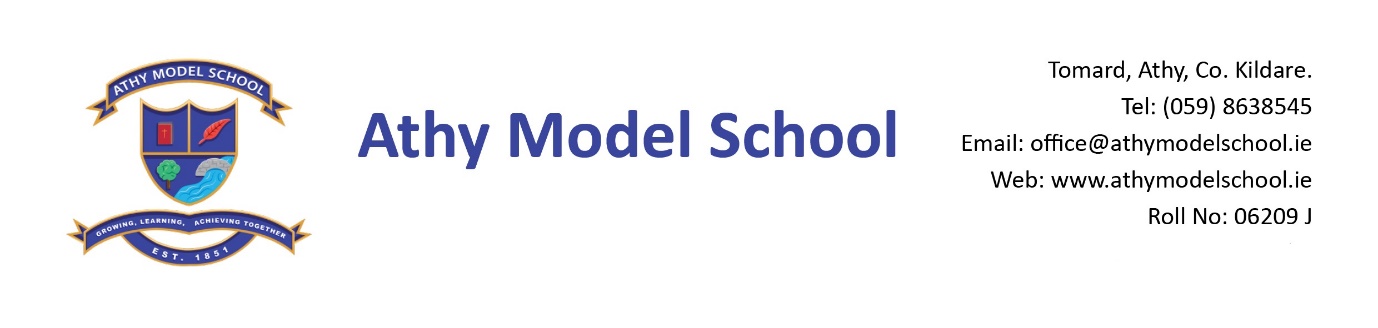 Senior Infant Booklist 2018/2019EnglishOver the Moon: Skills Book Senior Infants (Gill)Just Handwriting: Pre-cursive Handwriting programme for Senior Infants (educate.ie) Just Phonics Senior Infants (educate.ie)   MathsBusy at Maths Senior Infants (CJ Fallon)Please supply:3   A4 zip wallets (mesh only)2   A4 document folders1   B5 zip wallet (mesh only)1  A4 drawing book (spiral bound only) Junior Infant drawing book can be used from last yearPencil Case (one where pencils can be placed in easily & quickly!)Junior Grip handwriting pencilsJunior Grip colouring pencils or twistablesErasers, sharpeners2 large Pritt sticks2 Whiteboard markers (to be used by children on school mini whiteboards & replenished when needed)An old adult sized t-shirt for Art (no buttons!)Labelled hand towel (that can be hung on classroom hooks)Reusable drinks container (disposable fruit cartons are not allowed eg: Capri Sun)Please Label all of the above clearly with child’s name (including colouring pencils)Name all textbooks in pencil only on inside cover.A letter requesting payment of the following will be sent out in SeptemberCopies: 			€5Requisites: 			€35 approx (art, photocopying)Voluntary Contributions: 	€50 approxSwimming: 			€50 approxInsurance:			 €5/€8 approxReader Rental: 		€5You will have the option of paying in termly instalments. Please wait until you receive this letter before sending in money.